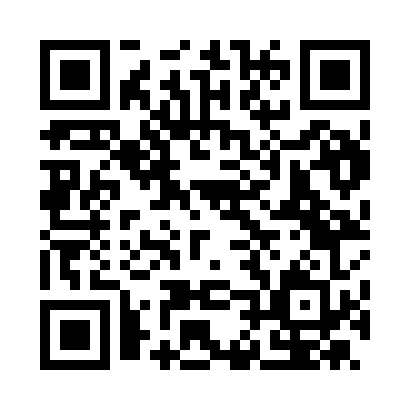 Prayer times for Ausonia, ItalyWed 1 May 2024 - Fri 31 May 2024High Latitude Method: Angle Based RulePrayer Calculation Method: Muslim World LeagueAsar Calculation Method: HanafiPrayer times provided by https://www.salahtimes.comDateDayFajrSunriseDhuhrAsrMaghribIsha1Wed4:156:021:025:588:039:432Thu4:136:011:025:598:049:453Fri4:115:591:026:008:059:464Sat4:105:581:026:008:069:485Sun4:085:571:026:018:079:496Mon4:065:561:026:018:089:517Tue4:045:541:026:028:099:528Wed4:035:531:016:038:109:549Thu4:015:521:016:038:119:5510Fri3:595:511:016:048:129:5711Sat3:585:501:016:048:139:5912Sun3:565:491:016:058:1410:0013Mon3:545:481:016:068:1510:0214Tue3:535:471:016:068:1610:0315Wed3:515:461:016:078:1710:0516Thu3:505:451:016:078:1810:0617Fri3:485:441:016:088:1910:0818Sat3:475:431:016:088:2010:0919Sun3:455:421:026:098:2110:1120Mon3:445:411:026:108:2210:1221Tue3:425:411:026:108:2310:1322Wed3:415:401:026:118:2410:1523Thu3:405:391:026:118:2510:1624Fri3:385:381:026:128:2610:1825Sat3:375:381:026:128:2710:1926Sun3:365:371:026:138:2810:2027Mon3:355:361:026:138:2810:2228Tue3:345:361:026:148:2910:2329Wed3:335:351:026:148:3010:2430Thu3:315:351:036:158:3110:2631Fri3:305:341:036:158:3210:27